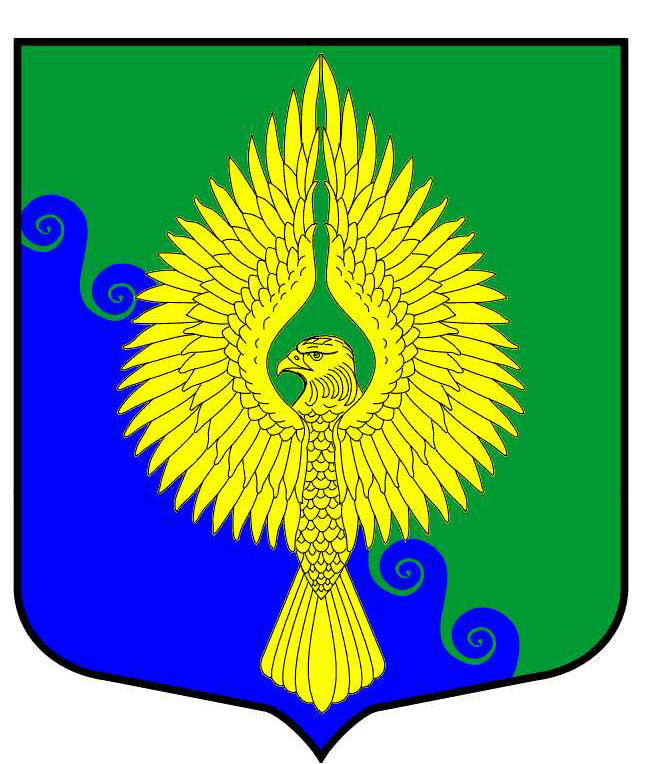 Об утверждении ведомственной целевой программы по военно-патриотическому воспитанию граждан муниципального образования на 2015 годМестная Администрация постановила:Утвердить  ведомственную целевую программу по военно-патриотическому воспитанию граждан муниципального образования на 2015 год согласно приложению № 1.Контроль за выполнением постановления остается за Главой Местной Администрации.Постановление вступает в силу после принятия.Глава Местной Администрации							С.К.ГревцеваПриложение № 1УтвержденоПостановлением  МА  МО МО Юнтоловоот  30.10. 2014 года №  01-18/ 43С изменениямиот 23.12.2014 года № 01-18/ 67ВЕДОМСТВЕННАЯ ЦЕЛЕВАЯ  ПРОГРАММАпо военно-патриотическому воспитанию граждан муниципального образования на 2015 год1. Паспорт программы Наименование программы:Ведомственная целевая  программа по военно-патриотическому воспитанию граждан муниципального образования на 2015 год. Правовые основания для разработки программы:Устав МО МО Юнтолово; Закон Санкт-Петербурга от 23.09.2009 года № 420-79 «Об организации местного самоуправления в Санкт-Петербурге» ст.10, п.2, пп.7; Постановление правительства Санкт-Петербурга от 07.09.2010 года № 1193 «О плане мероприятий по  патриотическому воспитанию граждан в Санкт-Петербурге на 2011-2015 годы». Заказчик программы:Заказчиком программы является Местная Администрация муниципального образования МО Юнтолово. Исполнитель программы:Местная Администрация муниципального образования МО Юнтолово. Срок реализации программы: 2015 годОсновные цели программы:Военно-патриотическое воспитание граждан, возрождение положительного образа Защитника Отечества в глазах подрастающего поколения.Развитие, пропаганда и популяризация здорового образа жизни, массовых и военно-прикладных видов  спорта, как реальной альтернативы деструктивного поведения граждан и укрепление здоровья подрастающего поколения.Знакомство допризывной молодежи, проживающей на территории округа, с азами военной службы, изменение отношения молодого поколения к службе в рядах Вооруженных Сил РФ.Забота о нравственном здоровье граждан РФ, воспитание граждан, проживающих на территории муниципального образования МО Юнтолово, в духе патриотизма, уважения к  истории и традициям Отечества.Ожидаемые конечные результаты реализации программы:Развитие гражданского самосознания и патриотизма, повышение нравственного уровня подрастающего поколения, повышение уровня военной и спортивной подготовки, приобретение знаний и навыков, необходимых для прохождения срочной службы в рядах Вооруженных сил РФ, ожидаемое количество участников – 585 человек.Объем финансирования программы:Общий объем финансирования программы составляет 570 000 (пятьсот семьдесят тысяч рублей). 2. План реализации программы2.1. Перечь мероприятий ведомственной целевой программы по военно-патриотическому воспитанию граждан муниципального образования на 2015 год№п/пНаименование мероприятийКод бюджетной классификации ВремяпроведенияСуммафинансирования(тыс.руб.)Ожидаемый результат в натуральных показателях (мер./чел.)1.Участие в Акции «Подарок солдату», в честь Дня защитника Отечества, посещение в/ч пос.Каменка 96907074310191244222 февраль151/452.Участие в  награждении по итогам районной детско-юношеской оборонно-спортивной  игры «Зарница-2015»96907074310191244226апрельмай1001/1503.Участие в районном мероприятии, посвященном Дню призывника.96907074310191244222 апрельмай301/904.Организация и проведение военно-спортивной спартакиады среди учащихся школ округа96907074310191244226сентябрьоктябрь3501/1505.Участие в акции  "Бессмертный полк"96907074310191244340апрель-май451/1006.Закупка произведений литературы: книг "Ленинград в ожидании Победы. 1944-1945".96907074310191244340январь-май301/507.Вручение книг "Блокада. Трагедия Ленинграда" 96907074310191244340февраль- май-1/50ИТОГО:5707/635